Dati per la raccolta delle informazioni di contesto CLASSE III SECONDARIA DI PRIMO GRADOL’informativa privacy sul trattamento dei dati è disponibile sul sito istituzionale www.invalsi.it – “Area Prove” sezione “Normative e Privacy” oppure attraverso il seguente link https://invalsi- areaprove.cineca.it/index.php?get=static&pag=normativa”.Luogo di nascita	StudenteMadre (o padre o genitore o tutore)Padre (o madre o genitoreo tutore)Italia (o Repubblica di San Marino)			Unione Europea (Austria, Belgio, Bulgaria, Cipro, Croazia,Danimarca, Estonia, Finlandia, Francia, Germania, Grecia, Irlanda,Lettonia, Lituania, Lussemburgo, Malta, Paesi Bassi, Polonia, Portogallo, Repubblica ceca, Romania, Slovacchia, Slovenia, Spagna, Svezia, Ungheria)		Paese europeo non UE			Altro			Non disponibile			Se lo studente non è nato in Italia, indicare l’età di arrivo in Italia (in anni compiuti)Indicare l’orario scolastico settimanaleFino a 30 oreDa 31 a 33 oreDa 34 a 35 ore36 oreDa 37 a 40 oreIndicare se lo studente ha frequentato l’asilo nido Sì	 No	 Non disponibileIndicare se lo studente ha frequentato la scuola dell’infanzia (scuola materna) Sì	 No	 Non disponibile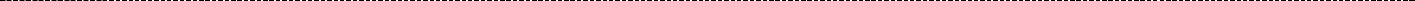 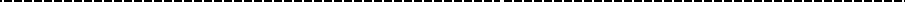 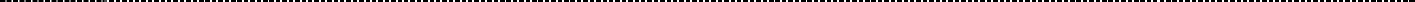 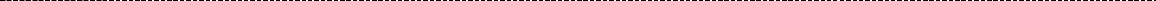 3 Deve essere considerato “militare graduato” qualsiasi appartenente alle forze armate o alle forze dell’ordine non incluso nelle categorie ricomprese nel punto 3 o nel punto 5.CODICE SIDI DELLO STUDENTE (si veda Nota introduttiva)  	--------/-------/---------	F	Mgg	mm	aaaaDati per individuare correttamente lo studente dai dati MI1.	Ultima valutazione intermedia (es. I quadrimestre o ultimo trimestre concluso)voto scritto di italiano  	Alternative possibili: Senza voto scritto; 1; 2; 3; 4; 5; 6; 7; 8; 9; 10; Non classificato; Non disponibilevoto orale o unico di italiano  	Alternative possibili: 1; 2; 3; 4; 5; 6; 7; 8; 9; 10; Non classificato; Non disponibilevoto scritto di matematica  	Alternative possibili: Senza voto scritto; 1; 2; 3; 4; 5; 6; 7; 8; 9; 10; Non classificato; Non disponibilevoto orale o unico di matematica  	Alternative possibili: 1; 2; 3; 4; 5; 6; 7; 8; 9; 10; Non classificato; Non disponibilevoto scritto di inglese  	Alternative possibili: Senza voto scritto; 1; 2; 3; 4; 5; 6; 7; 8; 9; 10; Non classificato; Non disponibilevoto orale o unico di inglese  	Alternative possibili: 1; 2; 3; 4; 5; 6; 7; 8; 9; 10; Non classificato; Non disponibile1 anno o prima2 anni3 anni4 anni5 anni6 anni7 anni8 anni9 anni10 anni	Non disponibile o più10 anni	Non disponibile o più7.	Titolo di studio7.	Titolo di studioMadre (o padre o genitoreo tutore)Padre (o madre o genitoreo tutore)1.Licenza Elementare o inferiore2.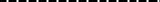 Licenza media3.Qualifica Professionale Triennale4.Diploma Maturità5.Qualifica Professionale Regionale Post-Diploma6.Altro titolo di studio superiore al diploma(I.S.E.F., Accademia di Belle Arti, Conservatorio)7.Laurea Triennale8.Master I Livello9.Laurea Specialistica10.Master II Livello11.Dottorato di Ricerca12.Non disponibile8.	Professione8.	ProfessioneMadre (o padre o genitoreo tutore)Padre (o madre o genitoreo tutore)1.Disoccupato/a2.Casalingo/a3.Dirigente, docente universitario, funzionario o ufficiale militare4.Imprenditore/proprietario agricolo5.Professionista dipendente, sottufficiale militare o libero professionista (medico, avvocato, psicologo,ricercatore, ecc.)6.Lavoratore in proprio (commerciante, coltivatore diretto, artigiano, meccanico, ecc.)7.Insegnante, impiegato, militare graduato38.Operaio, addetto ai servizi/socio di cooperativa9.Pensionato/a10.Non disponibile